Handleiding: medische documenten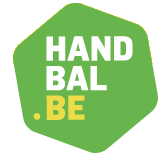 Voor een clubsecretaris is het zeker niet onbelangrijk om ervoor te zorgen dat de medische documenten te allen tijde in orde zijn voor de leden in zijn club. Voor niet-spelers en recreatieve spelers is dit geen verplicht gegeven (maar wel liefst ook voor hen in orde wordt gebracht) , voor competitieve leden moet dit echter ingediend zijn voor de leeftijd van 16 jaar. Indien dit niet tijdig in orde werd gebracht, kan dit leiden tot een boete en forfait voor de wedstrijd waaraan een lid zonder geldig medisch document deel heeft genomen. Om u hierbij zo goed mogelijk op weg te helpen als clubsecretaris, werd daarom deze beknopte handleiding opgesteld.Overzichtslijst opstellenU logt in zoals gebruikelijk met uw lidnummer en komt zo op uw ‘homepagina’ terecht in het platform.Hierbij gaat u naar uw ledenlijst door eerst op uw ‘CLUB’ te klikken en vervolgens op ‘CLUBLEDEN’. Op deze manier krijgt u een overzichtslijst van alle leden die aangesloten zijn bij uw club waarbij u in 1 oogopslag direct ook reeds ‘geldig medisch document’ op ‘ja’ of ‘nee’ ziet staan.Binnen deze ledenlijst ga je dan in de hoofdbalk naar ‘FILTERS’ waar je ‘geboortedatum’, ‘geldig medisch medisch document’ en ‘player active’ aan vinkt. Vervolgens klikt u ‘uitgebreid’ (lichtblauwe letters onder ‘filteren’. Hier geef je bij ‘geboortedatum’ rechts een datum in en kan je links kiezen tussen enkele opties:‘=’ : alle leden van het betrokken geboortejaar‘>=’ : alle leden die van dat jaar zijn of een geboortejaar verder dan het opgegeven jaar          (dus alle leden die jonger zijn)‘>’ : alle leden met een geboortejaar verder dan het opgegeven jaar (jongere leden dan het        opgegeven geboortejaar)‘<=’ : alle leden van het opgegeven geboortejaar of de jaren daarvoor (oudere leden dan          het opgegeven geboortejaar)‘<’ : alle leden voor het opgegeven geboortejaar (oudere leden dan het opgegeven geboortejaar)Zo krijg je onmiddellijk een overzicht van de leden die dit seizoen bijvoorbeeld best nog hun medisch attest afleveren.Opladen documentDaarna scant u dit document in en laadt u dit op. Hiertoe ga je naar het betrokken lid in uw overzichtslijst en klik je op ‘ACTIES’ en vervolgens ‘BIJWERKEN’. Zo kom je in het ‘profiel van het lid terecht en ga je naar het tabblad ‘DOCUMENTEN’. Onder ‘medische documenten’ klik je op het + teken en kan je een bestand kiezen. Je klikt het bestand aan uit de folder waar je het ingescande document hebt bewaard en zet hierbij in ‘datum van raadpleging’ de datum waarop dit attest door de dokter werd ondertekend. Tenslotte klik je op ‘BIJWERKEN EN SLUUITEN’  en krijg je bovenaan in de hoofdbalk de melding ‘dit item werd succesvol bijgewerkt. Op dit ogenblik komt dit op het secretariaat in de meldingen terecht en kan dit hier even op correctheid worden nagekeken en zo op ‘ja’ worden gezet voor deze speler. 